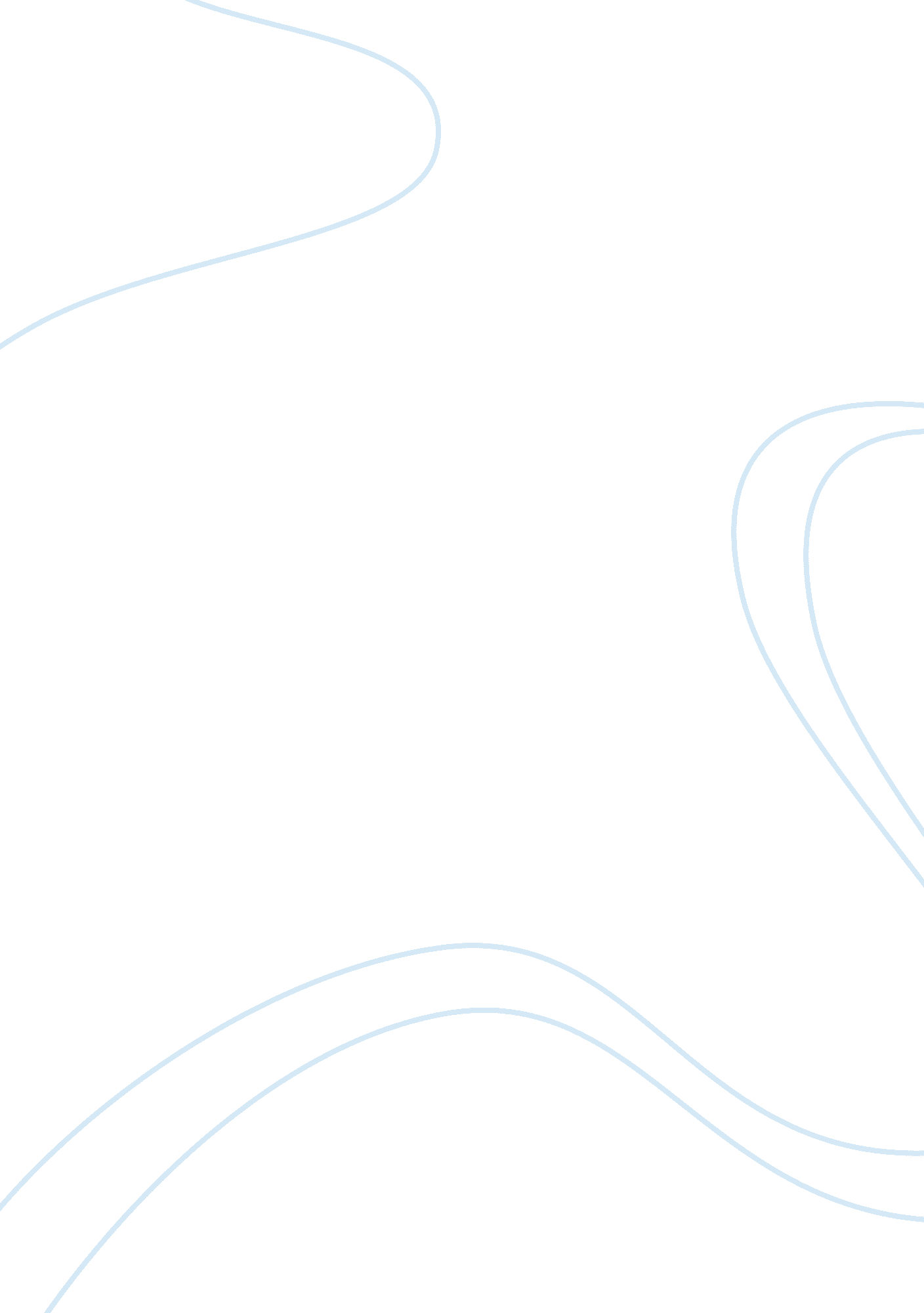 Criminology 1 question future crimeLaw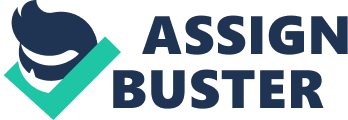 Future Criminology Introduction: Ever since the existence of human beings commenced, man has differentiated good from bad and bad from evil. A man isboth good and bad according to his deeds and since time immemorial, his deeds are judged on the basis of the religion he follows. However, humans have realized the need for a unified system of laws that every man should adhere to and when seen to breach would be strictly punished. It is these laws that mostly prevent man from committing crimes or even thinking about committing them. 
The present world is slowly moving towards the twenty second century and this points to the fact that man has developed a lot over all these centuries. However, contrary to the thought that development would also make man wiser, it becomes clear that man is losing his insight of moral values. This fact is evident from the ever increasing crime rates all over the world. Man has proved to be capable of committing heinous crimes that are beyond the understanding of certain individuals. What one cannot even imagine, the other is capable of executing, this emphasizes the fact that every man is different from the other. 
With the advent of the computer age, criminal activity has escalated to another level. In the past, various crimes known to exist were those such as theft, homicide, human trafficking, child and women abuse, juvenile delinquency and so on. However, now with the invention of internet, computer and such other electronic devices, people have left the realm of real world. Whatever they do now, it is always encompassed within the digital world. Therefore, there emerges a whole new possibility of crimes in the modern day as well as in the future. 
Since the emergence of internet, various crimes have started taking toll on unaware victims and these crimes are known as cyber crime. Therefore, it can be said that future crimes will definitely be directed towards the digital world. The different types of crimes in this field are insider crime, hacking, spam, fraud, cyber terrorism, drug trafficking “ telecommunications fraud, online pedophilia, high-tech espionage” etc (Hagan, 2011). Though the present data provides an insight into the trends of crime to a certain extent, “ they are limited in forecasting crime” (Schafer, 2007). However, various researches and studies based on criminology as well as the modern lifestyles have led to different predictions of future crimes. It is predicted that “ illegal marketing of human parts” will increase substantially, “ employee computer crime” will be on the rise with increase in “ computer literacy, internet threats” will reach the highest peak, “ financial and white collar crimes” will be on the rise and that criminals will use “ next generation identification” technology to “ copy faces, irises, voices, fingerprints and, DNA” that would enable them to commit crimes that would be highly difficult to control and stop(Hagan, 2011) . 
Conclusion: 
Cyber crime proves to be the “ major technologically fuelled crime of the twenty-first century” and this will only continue in the future (Hagan, 2011). Therefore, it can be said that the future crimes will be mostly in the digital field and in order to combat as well as prevent these crimes, there needs to be developed specific systems that can preempt these crimes from taking place. This calls for the innovation of highly efficient and secure systems that would keep the computer users safe from any kind of unauthorized activity of those who commit internet frauds. 
Reference List 
Hagan, Frank. E. (2011). Introduction to Criminology: Theories, Methods, and Criminal Behavior. United States of America: SAGE Publications, Inc. 
Schafer, Joseph A. (2007). Policing 2020: Exploring the Future of Crime, Communities, and Policing. 